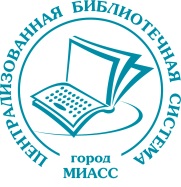 ПОЛОЖЕНИЕо проведении поэтического флешмоба«Стихи о любви»Мероприятие посвящено Дню  чтения стихов любимому человеку, который отмечается 4 февраля. Участникам предстоит читать стихи о любви, посвящая выступление своим близким, родным, любимым людям.Цель: Привлечение к чтению, продвижение лучших образцов мирового поэтического          наследия. Участники: Все желающие 12+Условия проведения:Мероприятие пройдёт в 2 этапа. Первый этап - виртуальный, второй этап - реальный.Для участия в виртуальном формате необходимо сделать видеозапись прочтения стихотворения о любви и прислать записанный видеоролик  на e-mail: miasslib@mail.ru (с пометкой «Флешмоб») до 4 февраля. В письме указать свои данные – фамилия, имя, отчество для электронного сертификатаВ начале ролика необходимо озвучить автора и название стихотворения. От одного участника – один видеороликУчастнику необходимо быть в подписчиках группы в ВК «Библиотеки Миасса»Работы участников будут выложены 4 февраля, в День чтения стихов любимому человеку в группе ВК «Библиотеки Миасса» в специальный альбом. Лучшие работы будут размещены на стене группы. Участники этого этапа получат электронные свидетельства на свой электронный адресПредставляя ролик для флешмоба, участник  дает согласие на демонстрацию результатов своего творчества в некоммерческих целях. А также, согласие на обработку персональных данных в объеме, необходимом для реализации флешмоба на срок его прохождения;Организатор оставляет за собой право отбора и  публикации материалов в сообществах «ВКонтакте», Инстаграм, Youtube, на Сайте организатора, в иных публичных сообществах и группахВторой этап пройдёт в режиме реального времени в форме флешмоба на библиотечных площадках 4 февраля с 14.00 до 15.00 ч.ОСНОВНЫЕ ПЛОЩАДКИ: - Детская библиотека-филиал № 22 (ул. Лихачёва, 25; тел. 57-47-60) - Библиотека-филиал № 6 БЛИК (ул. Нахимова, 12; тел. 24-19-00)      2.1. Остальные филиалы ЦБС могут провести флешмоб на своих площадках по желанию. Но   об этом  необходимо уведомить куратора флешмобаДля участия в реальном формате необходимо предварительно записаться по         телефонам библиотек (адреса и телефоны муниципальных библиотек указаны  на          сайте «Библиотеки Миасса», в разделе «О нас»: контакты)Всем участникам второго этапа флешмоба будут выданы печатные свидетельства об участии.По желанию, можно принять участие и в первом, и во втором этапах.Справки по телефону: (83513) 53-81-00, куратор Мазунина Светлана Владимировна